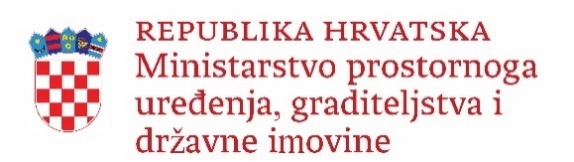 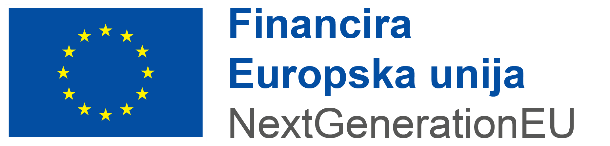 Poziv na dodjelu bespovratnih sredstavaIzrada strategija zelene urbane obnovePRILOG 3. KONTROLNE LISTE ZA PROVJERU PRIHVATLJIVOSTINapomena: Kontrolne liste su namijenjene kao pomoć u tijeku procjene projektnog prijedloga u odnosu na kriterije definirane Pozivom.Prijavitelj Kontrolne liste ne prilaže (ne dostavlja) u sklopu projektnog prijedloga.Ovaj poziv se financira iz Mehanizma za oporavak i otpornostKontrolna lista za administrativnu provjeru <Prilagoditi ovisno o tome koja institucija/OOP obavlja ovu aktivnost postupka dodjele>Ime, prezime, funkcija i potpis osobe(a) odgovorne(ih) za provjeru prihvatljivosti projekta i aktivnosti…………………………………………………………………	Ime, prezime, funkcija i potpis osobe odgovorne za drugu razinu kontrole…………………………………………………………………	Kontrolna lista za provjeru prihvatljivosti prijavitelja <Prilagoditi ovisno o tome koja institucija/OOP obavlja ovu aktivnost postupka dodjele>Ime, prezime, funkcija i potpis osobe(a) odgovorne(ih) za provjeru prihvatljivosti prijavitelja …………………………………………………………………	Ime, prezime, funkcija i potpis osobe odgovorne za drugu razinu kontrole…………………………………………………………………	Kontrolna lista za provjeru prihvatljivosti projekta i aktivnosti<Prilagoditi ovisno o tome koja institucija/OOP obavlja ovu aktivnost postupka dodjele>Ime, prezime, funkcija i potpis osobe(a) odgovorne(ih) za provjeru prihvatljivosti projekta i aktivnosti…………………………………………………………………	Ime, prezime, funkcija i potpis osobe odgovorne za drugu razinu kontrole…………………………………………………………………	Kontrolna lista za provjeru prihvatljivosti izdataka<Prilagoditi ovisno o tome koja institucija/OOP obavlja ovu fazu postupka dodjele>Ime, prezime, funkcija i potpis osobe/a odgovorne/ih za provjeru prihvatljivosti izdataka…………………………………………………………………	Ime, prezime, funkcija i potpis osobe odgovorne za drugu razinu kontrole…………………………………………………………………	Naziv komponente/inicijativeNaziv komponente/inicijativeObnova zgradaObnova zgradaObnova zgradaNaziv ulaganjaNaziv ulaganjaReforma C6.1. R5 „Uvođenje novog modela strategija zelene urbane obnove i provedba pilot projekta razvoja zelene infrastrukture i kružnog gospodarenja prostorom i zgradama“Reforma C6.1. R5 „Uvođenje novog modela strategija zelene urbane obnove i provedba pilot projekta razvoja zelene infrastrukture i kružnog gospodarenja prostorom i zgradama“Reforma C6.1. R5 „Uvođenje novog modela strategija zelene urbane obnove i provedba pilot projekta razvoja zelene infrastrukture i kružnog gospodarenja prostorom i zgradama“Kod pozivaKod pozivaKod projekta Kod projekta Naziv projektnog prijedlogaNaziv projektnog prijedlogaNaziv prijaviteljaNaziv prijaviteljaBr.Pitanje za administrativnu provjeruPitanje za administrativnu provjeruPrva provjera(Da/Ne)Poslije zahtjeva za pojašnjenjima (Da/Ne)1.Projektni prijedlog predan je za odgovarajući Poziv na dostavu projektnih prijedloga.Projektni prijedlog predan je za odgovarajući Poziv na dostavu projektnih prijedloga.2.Projektni prijedlog predan je putem sustava eNPOO.Projektni prijedlog predan je putem sustava eNPOO.3.Projektni prijedlog je ispunjen po ispravnim predlošcima.Projektni prijedlog je ispunjen po ispravnim predlošcima.4.Projektni prijedlog sadrži sve obvezne priloge i prateće dokumente.Projektni prijedlog sadrži sve obvezne priloge i prateće dokumente.5.Projektni prijedlog je napisan na hrvatskom jeziku i latiničnom pismu.Projektni prijedlog je napisan na hrvatskom jeziku i latiničnom pismu.6. Dokumentacija koja zahtjeva potpis Prijavitelja je sken izvornika, ovjeren pečatom i potpisom ovlaštene osobe za zastupanje, dostavljen elektroničkim putem.  Dokumentacija koja zahtjeva potpis Prijavitelja je sken izvornika, ovjeren pečatom i potpisom ovlaštene osobe za zastupanje, dostavljen elektroničkim putem.  Odluka osobe odgovorne za obavljanje administrativne provjere <navedeni dio unosi se onoliko puta koliko se od prijavitelja traže pojašnjenja, sve dok se ne donese odluka o tome udovoljava li projektni prijedlog administrativnim zahtjevima ili ne >:
___ Nije jasno udovoljava li projektni prijedlog svim zahtjevima administrativne provjere i potrebno  je podnijeti dodatne podatke/pojašnjenja: (upisati koji podaci/pojašnjenja se traže i rok za njihovo podnošenje)Obrazloženje:Zaključak: ___ Projektni prijedlog udovoljava svim zahtjevima administrativne provjere 
___ Projektni prijedlog ne udovoljava zahtjevima administrativne provjere i isključuje se iz daljnjeg postupka dodjele
Datum administrativne provjere:Odluka osobe odgovorne za obavljanje administrativne provjere <navedeni dio unosi se onoliko puta koliko se od prijavitelja traže pojašnjenja, sve dok se ne donese odluka o tome udovoljava li projektni prijedlog administrativnim zahtjevima ili ne >:
___ Nije jasno udovoljava li projektni prijedlog svim zahtjevima administrativne provjere i potrebno  je podnijeti dodatne podatke/pojašnjenja: (upisati koji podaci/pojašnjenja se traže i rok za njihovo podnošenje)Obrazloženje:Zaključak: ___ Projektni prijedlog udovoljava svim zahtjevima administrativne provjere 
___ Projektni prijedlog ne udovoljava zahtjevima administrativne provjere i isključuje se iz daljnjeg postupka dodjele
Datum administrativne provjere:Odluka osobe odgovorne za obavljanje administrativne provjere <navedeni dio unosi se onoliko puta koliko se od prijavitelja traže pojašnjenja, sve dok se ne donese odluka o tome udovoljava li projektni prijedlog administrativnim zahtjevima ili ne >:
___ Nije jasno udovoljava li projektni prijedlog svim zahtjevima administrativne provjere i potrebno  je podnijeti dodatne podatke/pojašnjenja: (upisati koji podaci/pojašnjenja se traže i rok za njihovo podnošenje)Obrazloženje:Zaključak: ___ Projektni prijedlog udovoljava svim zahtjevima administrativne provjere 
___ Projektni prijedlog ne udovoljava zahtjevima administrativne provjere i isključuje se iz daljnjeg postupka dodjele
Datum administrativne provjere:Odluka osobe odgovorne za obavljanje administrativne provjere <navedeni dio unosi se onoliko puta koliko se od prijavitelja traže pojašnjenja, sve dok se ne donese odluka o tome udovoljava li projektni prijedlog administrativnim zahtjevima ili ne >:
___ Nije jasno udovoljava li projektni prijedlog svim zahtjevima administrativne provjere i potrebno  je podnijeti dodatne podatke/pojašnjenja: (upisati koji podaci/pojašnjenja se traže i rok za njihovo podnošenje)Obrazloženje:Zaključak: ___ Projektni prijedlog udovoljava svim zahtjevima administrativne provjere 
___ Projektni prijedlog ne udovoljava zahtjevima administrativne provjere i isključuje se iz daljnjeg postupka dodjele
Datum administrativne provjere:Odluka osobe odgovorne za obavljanje administrativne provjere <navedeni dio unosi se onoliko puta koliko se od prijavitelja traže pojašnjenja, sve dok se ne donese odluka o tome udovoljava li projektni prijedlog administrativnim zahtjevima ili ne >:
___ Nije jasno udovoljava li projektni prijedlog svim zahtjevima administrativne provjere i potrebno  je podnijeti dodatne podatke/pojašnjenja: (upisati koji podaci/pojašnjenja se traže i rok za njihovo podnošenje)Obrazloženje:Zaključak: ___ Projektni prijedlog udovoljava svim zahtjevima administrativne provjere 
___ Projektni prijedlog ne udovoljava zahtjevima administrativne provjere i isključuje se iz daljnjeg postupka dodjele
Datum administrativne provjere:Naziv komponente/inicijativeNaziv komponente/inicijativeObnova zgradaObnova zgradaObnova zgradaNaziv ulaganjaNaziv ulaganjaReforma C6.1. R5 „Uvođenje novog modela strategija zelene urbane obnove i provedba pilot projekta razvoja zelene infrastrukture i kružnog gospodarenja prostorom i zgradama“Reforma C6.1. R5 „Uvođenje novog modela strategija zelene urbane obnove i provedba pilot projekta razvoja zelene infrastrukture i kružnog gospodarenja prostorom i zgradama“Reforma C6.1. R5 „Uvođenje novog modela strategija zelene urbane obnove i provedba pilot projekta razvoja zelene infrastrukture i kružnog gospodarenja prostorom i zgradama“Kod pozivaKod pozivaKod projekta Kod projekta Naziv projektnog prijedlogaNaziv projektnog prijedlogaNaziv prijaviteljaNaziv prijaviteljaBr.Pitanje za provjeru prihvatljivosti prijavitelja Pitanje za provjeru prihvatljivosti prijavitelja Prva provjera(Da/Ne)Poslije zahtjeva za pojašnjenjima (Da/Ne)1.Prijavitelj je prihvatljiv po obliku pravne ili fizičke osobnosti Prijavitelj je prihvatljiv po obliku pravne ili fizičke osobnosti 2.Prijavitelj projekt provodi samostalno, partnerstvo nije dozvoljeno. Prijavitelj projekt provodi samostalno, partnerstvo nije dozvoljeno. Odluka osobe odgovorne za obavljanje provjere prihvatljivosti prijavitelja DATUM <navedeni dio unosi se onoliko puta koliko se od prijavitelja traže pojašnjenja, sve dok se ne donese odluka o tome udovoljava li projektni prijedlog ili ne KP u provjeri prihvatljivosti prijavitelja >:
___ Nije jasno udovoljava li projektni prijedlog svim zahtjevima provjere prihvatljivosti prijavitelja i potrebno je podnijeti dodatne podatke/pojašnjenja: (upisati koji podaci/pojašnjenja se traže i rok za njihovo podnošenje)Obrazloženje:Zaključak: ___ Projektni prijedlog udovoljava svim zahtjevima provjere prihvatljivosti prijavitelja 
___ Projektni prijedlog ne udovoljava zahtjevima provjere prihvatljivosti prijavitelja i isključuje se iz daljnjeg postupka dodjele
Datum provjere prihvatljivosti prijavitelja:Odluka osobe odgovorne za obavljanje provjere prihvatljivosti prijavitelja DATUM <navedeni dio unosi se onoliko puta koliko se od prijavitelja traže pojašnjenja, sve dok se ne donese odluka o tome udovoljava li projektni prijedlog ili ne KP u provjeri prihvatljivosti prijavitelja >:
___ Nije jasno udovoljava li projektni prijedlog svim zahtjevima provjere prihvatljivosti prijavitelja i potrebno je podnijeti dodatne podatke/pojašnjenja: (upisati koji podaci/pojašnjenja se traže i rok za njihovo podnošenje)Obrazloženje:Zaključak: ___ Projektni prijedlog udovoljava svim zahtjevima provjere prihvatljivosti prijavitelja 
___ Projektni prijedlog ne udovoljava zahtjevima provjere prihvatljivosti prijavitelja i isključuje se iz daljnjeg postupka dodjele
Datum provjere prihvatljivosti prijavitelja:Odluka osobe odgovorne za obavljanje provjere prihvatljivosti prijavitelja DATUM <navedeni dio unosi se onoliko puta koliko se od prijavitelja traže pojašnjenja, sve dok se ne donese odluka o tome udovoljava li projektni prijedlog ili ne KP u provjeri prihvatljivosti prijavitelja >:
___ Nije jasno udovoljava li projektni prijedlog svim zahtjevima provjere prihvatljivosti prijavitelja i potrebno je podnijeti dodatne podatke/pojašnjenja: (upisati koji podaci/pojašnjenja se traže i rok za njihovo podnošenje)Obrazloženje:Zaključak: ___ Projektni prijedlog udovoljava svim zahtjevima provjere prihvatljivosti prijavitelja 
___ Projektni prijedlog ne udovoljava zahtjevima provjere prihvatljivosti prijavitelja i isključuje se iz daljnjeg postupka dodjele
Datum provjere prihvatljivosti prijavitelja:Odluka osobe odgovorne za obavljanje provjere prihvatljivosti prijavitelja DATUM <navedeni dio unosi se onoliko puta koliko se od prijavitelja traže pojašnjenja, sve dok se ne donese odluka o tome udovoljava li projektni prijedlog ili ne KP u provjeri prihvatljivosti prijavitelja >:
___ Nije jasno udovoljava li projektni prijedlog svim zahtjevima provjere prihvatljivosti prijavitelja i potrebno je podnijeti dodatne podatke/pojašnjenja: (upisati koji podaci/pojašnjenja se traže i rok za njihovo podnošenje)Obrazloženje:Zaključak: ___ Projektni prijedlog udovoljava svim zahtjevima provjere prihvatljivosti prijavitelja 
___ Projektni prijedlog ne udovoljava zahtjevima provjere prihvatljivosti prijavitelja i isključuje se iz daljnjeg postupka dodjele
Datum provjere prihvatljivosti prijavitelja:Odluka osobe odgovorne za obavljanje provjere prihvatljivosti prijavitelja DATUM <navedeni dio unosi se onoliko puta koliko se od prijavitelja traže pojašnjenja, sve dok se ne donese odluka o tome udovoljava li projektni prijedlog ili ne KP u provjeri prihvatljivosti prijavitelja >:
___ Nije jasno udovoljava li projektni prijedlog svim zahtjevima provjere prihvatljivosti prijavitelja i potrebno je podnijeti dodatne podatke/pojašnjenja: (upisati koji podaci/pojašnjenja se traže i rok za njihovo podnošenje)Obrazloženje:Zaključak: ___ Projektni prijedlog udovoljava svim zahtjevima provjere prihvatljivosti prijavitelja 
___ Projektni prijedlog ne udovoljava zahtjevima provjere prihvatljivosti prijavitelja i isključuje se iz daljnjeg postupka dodjele
Datum provjere prihvatljivosti prijavitelja:Naziv komponente/inicijativeNaziv komponente/inicijativeObnova zgradaObnova zgradaObnova zgradaNaziv ulaganjaNaziv ulaganjaReforma C6.1. R5 „Uvođenje novog modela strategija zelene urbane obnove i provedba pilot projekta razvoja zelene infrastrukture i kružnog gospodarenja prostorom i zgradama“Reforma C6.1. R5 „Uvođenje novog modela strategija zelene urbane obnove i provedba pilot projekta razvoja zelene infrastrukture i kružnog gospodarenja prostorom i zgradama“Reforma C6.1. R5 „Uvođenje novog modela strategija zelene urbane obnove i provedba pilot projekta razvoja zelene infrastrukture i kružnog gospodarenja prostorom i zgradama“Kod pozivaKod pozivaKod projekta Kod projekta Naziv projektnog prijedlogaNaziv projektnog prijedlogaNaziv prijaviteljaNaziv prijaviteljaBr.Pitanje za provjeru prihvatljivosti projekta te aktivnostiPitanje za provjeru prihvatljivosti projekta te aktivnostiPrva provjera(Da/Ne)Poslije zahtjeva za pojašnjenjima (Da/Ne)1.Projekt je u skladu s ciljevima i pokazateljima NPOO, inicijativom 6. Obnova zgrada, reformom C6.1. R5 „Uvođenje novog modela strategija zelene urbane obnove i provedba pilot projekta razvoja zelene infrastrukture i kružnog gospodarenja prostorom i zgradama“., slijedom toga, odgovara predmetu i svrsi ovog Poziva.Projekt je u skladu s ciljevima i pokazateljima NPOO, inicijativom 6. Obnova zgrada, reformom C6.1. R5 „Uvođenje novog modela strategija zelene urbane obnove i provedba pilot projekta razvoja zelene infrastrukture i kružnog gospodarenja prostorom i zgradama“., slijedom toga, odgovara predmetu i svrsi ovog Poziva.2.Projekt se provodi u potpunosti na teritoriju Republike Hrvatske.Projekt se provodi u potpunosti na teritoriju Republike Hrvatske.3.Aktivnost projekta je u skladu s prihvatljivom aktivnosti u sklopu ovog Poziva.Aktivnost projekta je u skladu s prihvatljivom aktivnosti u sklopu ovog Poziva.4.Projekt se, na način opisan u projektnom prijedlogu, ne bi mogao provesti bez potpore iz Mehanizma za oporavak i otpornost (Prijavitelj nema osigurana sredstva za provedbu projekta na način, u opsegu i vremenskom okviru kako je opisano u projektnom prijedlogu, odnosno potporom iz Mehanizma za oporavak i otpornost osigurava se dodana vrijednost, bilo u opsegu ili kvaliteti aktivnosti, ili u pogledu vremena potrebnog za ostvarenje cilja/ciljeva projekta.Projekt se, na način opisan u projektnom prijedlogu, ne bi mogao provesti bez potpore iz Mehanizma za oporavak i otpornost (Prijavitelj nema osigurana sredstva za provedbu projekta na način, u opsegu i vremenskom okviru kako je opisano u projektnom prijedlogu, odnosno potporom iz Mehanizma za oporavak i otpornost osigurava se dodana vrijednost, bilo u opsegu ili kvaliteti aktivnosti, ili u pogledu vremena potrebnog za ostvarenje cilja/ciljeva projekta.5.Projekt poštuje načelo nekumulativnosti i izbjegavanja dvostrukog financiranja - prihvatljivi izdaci nisu prethodno (su)financirani bespovratnim sredstvima iz bilo kojeg javnog izvora (uključujući iz EU), niti će isti biti više od jednom (su)financirani nakon potencijalno uspješnog okončanja dvaju ili više postupaka dodjele bespovratnih sredstava.Projekt poštuje načelo nekumulativnosti i izbjegavanja dvostrukog financiranja - prihvatljivi izdaci nisu prethodno (su)financirani bespovratnim sredstvima iz bilo kojeg javnog izvora (uključujući iz EU), niti će isti biti više od jednom (su)financirani nakon potencijalno uspješnog okončanja dvaju ili više postupaka dodjele bespovratnih sredstava.6.Projekt je u skladu s horizontalnim politikama EU o održivome razvoju, pristupačnosti za osobe s invaliditetom, ravnopravnosti spolova i nediskriminaciji, tj. Projekt mora doprinositi ovim politikama ili barem biti neutralan u odnosu na njih.Projekt je u skladu s horizontalnim politikama EU o održivome razvoju, pristupačnosti za osobe s invaliditetom, ravnopravnosti spolova i nediskriminaciji, tj. Projekt mora doprinositi ovim politikama ili barem biti neutralan u odnosu na njih.7.Projekt je spreman za početak provedbe aktivnosti projekta i njihov završetak u skladu s planom aktivnosti navedenim u Prijavnom obrascu projektnog prijedloga i zadanim vremenskim okvirima za provedbu projekta.Projekt je spreman za početak provedbe aktivnosti projekta i njihov završetak u skladu s planom aktivnosti navedenim u Prijavnom obrascu projektnog prijedloga i zadanim vremenskim okvirima za provedbu projekta.8.Iznos traženih bespovratnih sredstava za projekt u okviru je propisanog najnižeg i najvišeg dopuštenog iznosa bespovratnih sredstava za financiranje prihvatljivih izdataka koji se mogu dodijeliti temeljem Poziva i u skladu s maksimalnim propisanim intenzitetom potpore (stopom sufinanciranjaIznos traženih bespovratnih sredstava za projekt u okviru je propisanog najnižeg i najvišeg dopuštenog iznosa bespovratnih sredstava za financiranje prihvatljivih izdataka koji se mogu dodijeliti temeljem Poziva i u skladu s maksimalnim propisanim intenzitetom potpore (stopom sufinanciranja9.Prijavitelj se obvezuje osigurati trajnost operacije na način da se neposredni učinci i rezultati ulaganja ostvareni provedbom projekta očuvaju i koriste pod uvjetima pod kojima su odobreni ovim PozivomPrijavitelj se obvezuje osigurati trajnost operacije na način da se neposredni učinci i rezultati ulaganja ostvareni provedbom projekta očuvaju i koriste pod uvjetima pod kojima su odobreni ovim Pozivom10.Prijavitelj je imenovao voditelja projekta.Prijavitelj je imenovao voditelja projekta.11.Prijavitelj se obvezuje da će Projekt biti u skladu s obveznim sadržajem Strategije propisanim Aneksom 1. Smjernice za izradu Strategija zelene urbane obnove.Prijavitelj se obvezuje da će Projekt biti u skladu s obveznim sadržajem Strategije propisanim Aneksom 1. Smjernice za izradu Strategija zelene urbane obnove.12.Projekt se odnosi na Strategiju zelene urbane obnove koja se izrađuje za dio ili cijelo područje jedinice lokalne samouprave ili Grada ZagrebaProjekt se odnosi na Strategiju zelene urbane obnove koja se izrađuje za dio ili cijelo područje jedinice lokalne samouprave ili Grada Zagreba13.Prijavitelj se obvezuje dostaviti Odluku o donošenju Strategije donesenu od strane predstavničkog tijela jedinice lokalne samouprave ili Grada Zagreba, presliku usvojene Strategije te Izvješće o doprinosu Strategije ciljevima reforme C6.1. R5 „Uvođenje novog modela strategija zelene urbane obnove i provedba pilot projekta razvoja zelene infrastrukture i kružnog gospodarenja prostorom i zgradama“, najkasnije do 31.10. 2023. godine.Prijavitelj se obvezuje dostaviti Odluku o donošenju Strategije donesenu od strane predstavničkog tijela jedinice lokalne samouprave ili Grada Zagreba, presliku usvojene Strategije te Izvješće o doprinosu Strategije ciljevima reforme C6.1. R5 „Uvođenje novog modela strategija zelene urbane obnove i provedba pilot projekta razvoja zelene infrastrukture i kružnog gospodarenja prostorom i zgradama“, najkasnije do 31.10. 2023. godine.14.Projekt ne sadrži elemente državnih potpora.Projekt ne sadrži elemente državnih potpora.15.Jesu li prilikom svih provedenih provjera dokumentacije (uključujući i prethodne faze postupka dodjele), posebno uzimajući u obzir znakove upozorenja na prijevarno postupanje/korupciju, uočene situacije koje ukazuju na sumnju na korupciju i/ili prijevaru?Jesu li prilikom svih provedenih provjera dokumentacije (uključujući i prethodne faze postupka dodjele), posebno uzimajući u obzir znakove upozorenja na prijevarno postupanje/korupciju, uočene situacije koje ukazuju na sumnju na korupciju i/ili prijevaru?16.U slučaju postojanja sumnje na prijevaru i/ili korupciju jesu li obaviještena nadležna tijela (DORH, USKOK)?U slučaju postojanja sumnje na prijevaru i/ili korupciju jesu li obaviještena nadležna tijela (DORH, USKOK)?Odluka osobe odgovorne za obavljanje provjere projekta i aktivnosti <navedeni dio unosi se onoliko puta koliko se od prijavitelja traže pojašnjenja, sve dok se ne donese odluka o tome udovoljava li projektni prijedlog ili ne KP u provjeri prihvatljivosti projekta i aktivnosti >:
___ Nije jasno udovoljava li projektni prijedlog svim zahtjevima provjere prihvatljivosti projekta i aktivnosti i potrebno  je podnijeti dodatne podatke/pojašnjenja: (upisati koji podaci/pojašnjenja se traže i rok za njihovo podnošenje)Obrazloženje:Zaključak: ___ Projektni prijedlog udovoljava svim zahtjevima provjere prihvatljivosti projekta i aktivnosti 
___ Projektni prijedlog ne udovoljava zahtjevima provjere prihvatljivosti projekta i aktivnosti i isključuje se iz daljnjeg postupka dodjele
Datum provjere prihvatljivosti projekta i aktivnosti:Odluka osobe odgovorne za obavljanje provjere projekta i aktivnosti <navedeni dio unosi se onoliko puta koliko se od prijavitelja traže pojašnjenja, sve dok se ne donese odluka o tome udovoljava li projektni prijedlog ili ne KP u provjeri prihvatljivosti projekta i aktivnosti >:
___ Nije jasno udovoljava li projektni prijedlog svim zahtjevima provjere prihvatljivosti projekta i aktivnosti i potrebno  je podnijeti dodatne podatke/pojašnjenja: (upisati koji podaci/pojašnjenja se traže i rok za njihovo podnošenje)Obrazloženje:Zaključak: ___ Projektni prijedlog udovoljava svim zahtjevima provjere prihvatljivosti projekta i aktivnosti 
___ Projektni prijedlog ne udovoljava zahtjevima provjere prihvatljivosti projekta i aktivnosti i isključuje se iz daljnjeg postupka dodjele
Datum provjere prihvatljivosti projekta i aktivnosti:Odluka osobe odgovorne za obavljanje provjere projekta i aktivnosti <navedeni dio unosi se onoliko puta koliko se od prijavitelja traže pojašnjenja, sve dok se ne donese odluka o tome udovoljava li projektni prijedlog ili ne KP u provjeri prihvatljivosti projekta i aktivnosti >:
___ Nije jasno udovoljava li projektni prijedlog svim zahtjevima provjere prihvatljivosti projekta i aktivnosti i potrebno  je podnijeti dodatne podatke/pojašnjenja: (upisati koji podaci/pojašnjenja se traže i rok za njihovo podnošenje)Obrazloženje:Zaključak: ___ Projektni prijedlog udovoljava svim zahtjevima provjere prihvatljivosti projekta i aktivnosti 
___ Projektni prijedlog ne udovoljava zahtjevima provjere prihvatljivosti projekta i aktivnosti i isključuje se iz daljnjeg postupka dodjele
Datum provjere prihvatljivosti projekta i aktivnosti:Odluka osobe odgovorne za obavljanje provjere projekta i aktivnosti <navedeni dio unosi se onoliko puta koliko se od prijavitelja traže pojašnjenja, sve dok se ne donese odluka o tome udovoljava li projektni prijedlog ili ne KP u provjeri prihvatljivosti projekta i aktivnosti >:
___ Nije jasno udovoljava li projektni prijedlog svim zahtjevima provjere prihvatljivosti projekta i aktivnosti i potrebno  je podnijeti dodatne podatke/pojašnjenja: (upisati koji podaci/pojašnjenja se traže i rok za njihovo podnošenje)Obrazloženje:Zaključak: ___ Projektni prijedlog udovoljava svim zahtjevima provjere prihvatljivosti projekta i aktivnosti 
___ Projektni prijedlog ne udovoljava zahtjevima provjere prihvatljivosti projekta i aktivnosti i isključuje se iz daljnjeg postupka dodjele
Datum provjere prihvatljivosti projekta i aktivnosti:Odluka osobe odgovorne za obavljanje provjere projekta i aktivnosti <navedeni dio unosi se onoliko puta koliko se od prijavitelja traže pojašnjenja, sve dok se ne donese odluka o tome udovoljava li projektni prijedlog ili ne KP u provjeri prihvatljivosti projekta i aktivnosti >:
___ Nije jasno udovoljava li projektni prijedlog svim zahtjevima provjere prihvatljivosti projekta i aktivnosti i potrebno  je podnijeti dodatne podatke/pojašnjenja: (upisati koji podaci/pojašnjenja se traže i rok za njihovo podnošenje)Obrazloženje:Zaključak: ___ Projektni prijedlog udovoljava svim zahtjevima provjere prihvatljivosti projekta i aktivnosti 
___ Projektni prijedlog ne udovoljava zahtjevima provjere prihvatljivosti projekta i aktivnosti i isključuje se iz daljnjeg postupka dodjele
Datum provjere prihvatljivosti projekta i aktivnosti:Naziv komponente/inicijativeNaziv komponente/inicijativeObnova zgradaObnova zgradaObnova zgradaNaziv ulaganjaNaziv ulaganjaReforma C6.1. R5 „Uvođenje novog modela strategija zelene urbane obnove i provedba pilot projekta razvoja zelene infrastrukture i kružnog gospodarenja prostorom i zgradama“Reforma C6.1. R5 „Uvođenje novog modela strategija zelene urbane obnove i provedba pilot projekta razvoja zelene infrastrukture i kružnog gospodarenja prostorom i zgradama“Reforma C6.1. R5 „Uvođenje novog modela strategija zelene urbane obnove i provedba pilot projekta razvoja zelene infrastrukture i kružnog gospodarenja prostorom i zgradama“Kod pozivaKod pozivaKod projekta Kod projekta Naziv projektnog prijedlogaNaziv projektnog prijedlogaNaziv prijaviteljaNaziv prijaviteljaBr.Pitanje za provjeru prihvatljivosti izdatakaPitanje za provjeru prihvatljivosti izdatakaPrva provjera(Da/Ne)Poslije zahtjeva za pojašnjenjima / ispravaka (Da/Ne)1.Izdaci su u skladu s uvjetima za prihvatljivost izdataka primjenjivima na predmetnu dodjelu.Izdaci su u skladu s uvjetima za prihvatljivost izdataka primjenjivima na predmetnu dodjelu.2.Nakon provedenog postupka provjere prihvatljivosti izdataka, odnosno po potrebi isključivanja neprihvatljivih izdataka (i, isključivo za pregovarački postupak, mijenjanja neprihvatljivih stavki u dogovoru s prijaviteljem), svrha projekta nije ugrožena.Nakon provedenog postupka provjere prihvatljivosti izdataka, odnosno po potrebi isključivanja neprihvatljivih izdataka (i, isključivo za pregovarački postupak, mijenjanja neprihvatljivih stavki u dogovoru s prijaviteljem), svrha projekta nije ugrožena.3.Izdaci su u skladu s projektnim aktivnostima koje ispunjavaju zahtjeve utvrđene u pozivu na dodjelu bespovratnih sredstava.Izdaci su u skladu s projektnim aktivnostima koje ispunjavaju zahtjeve utvrđene u pozivu na dodjelu bespovratnih sredstava.4.Nakon provedenog postupka provjere prihvatljivosti izdataka odnosno, po potrebi  isključivanja neprihvatljivih izdataka (i, isključivo za pregovarački postupak, mijenjanja neprihvatljivih stavki u dogovoru s prijaviteljem), projektni prijedlog ispunjava kriterije prihvatljivosti u odnosu na najniži i najviši iznos bespovratnih sredstava i u odnosu na propisani intenzitet potpore (stopa sufinanciranja) prihvatljivih troškova (kako je utvrđeno Pozivom).Nakon provedenog postupka provjere prihvatljivosti izdataka odnosno, po potrebi  isključivanja neprihvatljivih izdataka (i, isključivo za pregovarački postupak, mijenjanja neprihvatljivih stavki u dogovoru s prijaviteljem), projektni prijedlog ispunjava kriterije prihvatljivosti u odnosu na najniži i najviši iznos bespovratnih sredstava i u odnosu na propisani intenzitet potpore (stopa sufinanciranja) prihvatljivih troškova (kako je utvrđeno Pozivom).5.Predviđeni izdaci projekta usklađeni su s odredbama čl. XIII. Odluke Vlade Republike Hrvatske o sustavu upravljanja i praćenju provedbe aktivnosti u okviru Nacionalnog plana oporavka i otpornosti 2021. - 2026. („Narodne novine“, br. 78/2021) koje se odnose na zabranu dvostrukog financiranja iz drugog financijskog instrumenta Europske unije te dvostrukog financiranja iz bilo kojeg drugog izvora osim vlastitih sredstava Prijavitelja.Predviđeni izdaci projekta usklađeni su s odredbama čl. XIII. Odluke Vlade Republike Hrvatske o sustavu upravljanja i praćenju provedbe aktivnosti u okviru Nacionalnog plana oporavka i otpornosti 2021. - 2026. („Narodne novine“, br. 78/2021) koje se odnose na zabranu dvostrukog financiranja iz drugog financijskog instrumenta Europske unije te dvostrukog financiranja iz bilo kojeg drugog izvora osim vlastitih sredstava Prijavitelja.Izvješće o provjeri prihvatljivosti izdataka (može se sastaviti i u dodatnom popratnom dokumentu koji se prilaže ovoj Kontrolnoj listi)___ Nije jasno udovoljava li projektni prijedlog svim zahtjevima provjere prihvatljivosti izdataka i potrebno je podnijeti dodatne podatke/pojašnjenja: (upisati koji podaci/pojašnjenja se traže i rok za njihovo podnošenje)Pregled neprihvatljivih stavki proračuna u odnosu na propisane kriterije prihvatljivosti izdataka s neprihvatljivim iznosima i obrazloženjemPregledukupni izdaci predloženi proračunom:ukupni prihvatljivi izdaci nakon provjere prihvatljivosti izdataka:ukupan iznos umanjenih izdataka:ako je primjenjivo, upute za pripremu ugovora <upisati ili upute za ispravke u projektnom prijedlogu koje je potrebno napraviti prilikom izrade ugovora sukladno rezultatima provjere prihvatljivosti izdatakaili N/P (nije primjenjivo), u slučaju da takve upute nisu potrebne za pojedini projektni prijedlog>ZAKLJUČAK:Ukupni prihvatljivi izdaci:Iznos bespovratnih sredstava koji se može dodijeliti:Intenzitet potpore:
Datum provjere prihvatljivosti izdataka:Izvješće o provjeri prihvatljivosti izdataka (može se sastaviti i u dodatnom popratnom dokumentu koji se prilaže ovoj Kontrolnoj listi)___ Nije jasno udovoljava li projektni prijedlog svim zahtjevima provjere prihvatljivosti izdataka i potrebno je podnijeti dodatne podatke/pojašnjenja: (upisati koji podaci/pojašnjenja se traže i rok za njihovo podnošenje)Pregled neprihvatljivih stavki proračuna u odnosu na propisane kriterije prihvatljivosti izdataka s neprihvatljivim iznosima i obrazloženjemPregledukupni izdaci predloženi proračunom:ukupni prihvatljivi izdaci nakon provjere prihvatljivosti izdataka:ukupan iznos umanjenih izdataka:ako je primjenjivo, upute za pripremu ugovora <upisati ili upute za ispravke u projektnom prijedlogu koje je potrebno napraviti prilikom izrade ugovora sukladno rezultatima provjere prihvatljivosti izdatakaili N/P (nije primjenjivo), u slučaju da takve upute nisu potrebne za pojedini projektni prijedlog>ZAKLJUČAK:Ukupni prihvatljivi izdaci:Iznos bespovratnih sredstava koji se može dodijeliti:Intenzitet potpore:
Datum provjere prihvatljivosti izdataka:Izvješće o provjeri prihvatljivosti izdataka (može se sastaviti i u dodatnom popratnom dokumentu koji se prilaže ovoj Kontrolnoj listi)___ Nije jasno udovoljava li projektni prijedlog svim zahtjevima provjere prihvatljivosti izdataka i potrebno je podnijeti dodatne podatke/pojašnjenja: (upisati koji podaci/pojašnjenja se traže i rok za njihovo podnošenje)Pregled neprihvatljivih stavki proračuna u odnosu na propisane kriterije prihvatljivosti izdataka s neprihvatljivim iznosima i obrazloženjemPregledukupni izdaci predloženi proračunom:ukupni prihvatljivi izdaci nakon provjere prihvatljivosti izdataka:ukupan iznos umanjenih izdataka:ako je primjenjivo, upute za pripremu ugovora <upisati ili upute za ispravke u projektnom prijedlogu koje je potrebno napraviti prilikom izrade ugovora sukladno rezultatima provjere prihvatljivosti izdatakaili N/P (nije primjenjivo), u slučaju da takve upute nisu potrebne za pojedini projektni prijedlog>ZAKLJUČAK:Ukupni prihvatljivi izdaci:Iznos bespovratnih sredstava koji se može dodijeliti:Intenzitet potpore:
Datum provjere prihvatljivosti izdataka:Izvješće o provjeri prihvatljivosti izdataka (može se sastaviti i u dodatnom popratnom dokumentu koji se prilaže ovoj Kontrolnoj listi)___ Nije jasno udovoljava li projektni prijedlog svim zahtjevima provjere prihvatljivosti izdataka i potrebno je podnijeti dodatne podatke/pojašnjenja: (upisati koji podaci/pojašnjenja se traže i rok za njihovo podnošenje)Pregled neprihvatljivih stavki proračuna u odnosu na propisane kriterije prihvatljivosti izdataka s neprihvatljivim iznosima i obrazloženjemPregledukupni izdaci predloženi proračunom:ukupni prihvatljivi izdaci nakon provjere prihvatljivosti izdataka:ukupan iznos umanjenih izdataka:ako je primjenjivo, upute za pripremu ugovora <upisati ili upute za ispravke u projektnom prijedlogu koje je potrebno napraviti prilikom izrade ugovora sukladno rezultatima provjere prihvatljivosti izdatakaili N/P (nije primjenjivo), u slučaju da takve upute nisu potrebne za pojedini projektni prijedlog>ZAKLJUČAK:Ukupni prihvatljivi izdaci:Iznos bespovratnih sredstava koji se može dodijeliti:Intenzitet potpore:
Datum provjere prihvatljivosti izdataka:Izvješće o provjeri prihvatljivosti izdataka (može se sastaviti i u dodatnom popratnom dokumentu koji se prilaže ovoj Kontrolnoj listi)___ Nije jasno udovoljava li projektni prijedlog svim zahtjevima provjere prihvatljivosti izdataka i potrebno je podnijeti dodatne podatke/pojašnjenja: (upisati koji podaci/pojašnjenja se traže i rok za njihovo podnošenje)Pregled neprihvatljivih stavki proračuna u odnosu na propisane kriterije prihvatljivosti izdataka s neprihvatljivim iznosima i obrazloženjemPregledukupni izdaci predloženi proračunom:ukupni prihvatljivi izdaci nakon provjere prihvatljivosti izdataka:ukupan iznos umanjenih izdataka:ako je primjenjivo, upute za pripremu ugovora <upisati ili upute za ispravke u projektnom prijedlogu koje je potrebno napraviti prilikom izrade ugovora sukladno rezultatima provjere prihvatljivosti izdatakaili N/P (nije primjenjivo), u slučaju da takve upute nisu potrebne za pojedini projektni prijedlog>ZAKLJUČAK:Ukupni prihvatljivi izdaci:Iznos bespovratnih sredstava koji se može dodijeliti:Intenzitet potpore:
Datum provjere prihvatljivosti izdataka: